[insert name] DeaneryMission and Pastoral PlanningDeanery Planning Template“I planted, Apollos watered, but God gave the growth" (1 Corinthians 3:6)[Last revised - December 2018]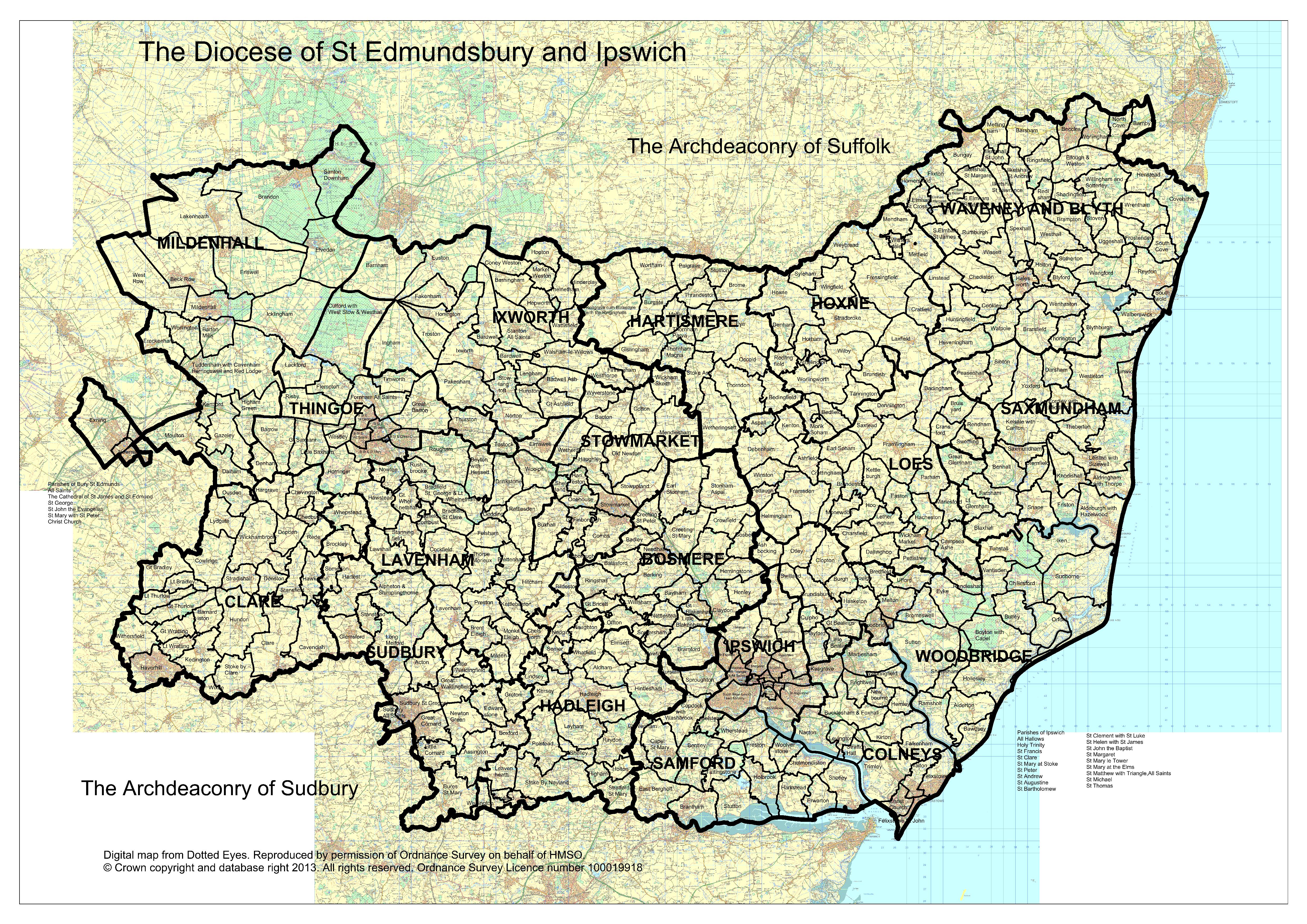 Deanery AuditBenefice planning audits should be compiled into this deanery document:Existing ResourcesPhysical People The same person may appear in more than one category, please count them each time.Learning from our Statistics *Possible ConsiderationsBoundary Changes (internal or external)New HousingSchoolsFabric and Forward Planning *Possible considerations:Impending VacanciesPastoral reorganisationNew [church] buildings (Capital projects for mission-focussed church improvements)National projects and campaigns (e.g. Thy Kingdom Come)Working with and across denominations and faiths Growing in GodOur Vision: Growing in God: "Flourishing Congregations Making a Difference"Our Mission: To grow in depth and influence, so as to increase in number and be youngerDiocesan MeasuresGrowing in DepthConsider:Baptisms, Confirmations and extra-parochial teaching events Daily prayer; Bible study, Quiet Days, Retreats – using Diocesan Spirituality Group, PilgrimagesDeveloping discipleship amongst the Laity (Setting God’s People Free)Increase numbers of planned givers (plus 5%), and their level of givingIncrease Ordinands (plus 50% across the Diocese) and Pioneers and Evangelists (20 of each across the diocese)Other:Growing in Influence Consider:Community ProjectsSupport Church and Community schoolsChallenge injustice and promote The Common Good working with diocesan campaigns and groups such as Christian Aid, Christians Against Poverty, etc.New partnerships with chaplains in schools, hospitals and uniformed groupsPromoting inclusion and access for those with visible and hidden disabilitiesOther:Growing in NumberConsider:Reverse fall in attendanceReverse fall in electoral rollFresh Expressions of churchChristian communities and new housingOccasional Offices:  Weddings and Funerals – use resources from Church of England Life Events website www.churchsupporthub.orgOther:Growing YoungerConsider:Decrease in congregations’ average age Increase in ‘Under 18s’Church / School partnershipsCommission children’s and youth workersOther:Summary Deanery PlanningPlease identify a maximum three priorities for each missional objective, proposed plans and timescales, what additional resources and any expected costs and who could be the primary enabler.Thank you for completing your Deanery Planning. Please return to your Archdeacon.Owner/Contact:Date last reviewed:ITEMNUMBER and/or NAME(S)ParishesParishes included above that are in the top 20% for deprivationEcclesiastical buildings Other buildings (e.g. parish halls, church rooms, youth centres)Church schoolsOther schoolsColleges and university campusesHospitals and care homesAverage Weekly AttendanceAverage weekly planned givingGift Aid claimed as % on annual, regular offeringsParish Giving SchemeNumber of parishes that are members?Number of parishioners that are donors?Stipendiary clergy – number of ‘established’ postsSelf-supporting clergyClergy with PTOPioneer ministers (no. of Lay /Ordained– including those counted above)ReadersChaplains (both Anglican and ecumenical appointments)Ministers in Secular EmploymentLay EldersOther accredited lay ministersHealing prayer ministrySpiritual accompaniersYouth workers7People in house Bible groupsPeople in house Prayer groupsLocal Giving AdvisersChurchwardensDeputy/Alternate ChurchwardensNumber of parishes with administratorsPCC SecretariesPCC TreasurersElectoral Roll numberPopulationOthers (please list)Other denominations within the parish (list)What key strengths do we have?1.2.3.What needs do we have?What opportunities are there? *What do the statistics show?Fabric and Forward Planning*EnablerParish / personGIGPriorityObjectiveMeasureSourceBaseline & TargetsBaseline & TargetsBaseline & TargetsBaseline & TargetsGIGPriorityObjectiveMeasureSource2017201720202024DepthIncrease the number of authorized and commissioned lay ministersTotal MinistersReaders163163195195DepthIncrease the number of authorized and commissioned lay ministersTotal MinistersElders509509528528DepthIncrease the number of authorized and commissioned lay ministersTotal MinistersPioneer001020DepthIncrease the number of authorized and commissioned lay ministersTotal MinistersMissional Group Leader00210DepthIncrease the number of authorized and commissioned lay ministersTotal MinistersEvangelist33618DepthIncrease the number of authorized and commissioned lay ministersTotal MinistersYouth00618DepthIncrease the number of authorized and commissioned lay ministersTotal MinistersChildren/Family0013DepthIncrease the number of authorized and commissioned lay ministersTotal MinistersTotal675675764792DepthIncrease in average weekly planned giving (to national average level)Average Weekly Planned GivingParish Finance Returns/National Stewardship£9.64(£11.87)£9.64(£11.87)£11.43£14.42InfluenceIncrease the total number of community projects by at least 20. (focussed on those in greatest need) 1 per deanery, 1 x diocese, 1 x Kagera (partner diocese in Tanzania)Community Impact AssessmentsCommunity Affairs SurveyXXX+8X+20NumberHalt the decline in church attendanceAverage Weekly AttendanceStatistics for mission13600136001450015000NumberHalt the decline in Electoral RollsElectoral Roll NumbersStatutory Parish Return19000190001900020000NumberCreate new Fresh Expressions of ChurchNumber of new Fresh ExpressionsStatistics for mission551530YoungerDecrease in average age of a worshipping community (relative to local demographic)Worshipping Community DataStatistics for Mission/Suffolk0-1714%17%20%YoungerDecrease in average age of a worshipping community (relative to local demographic)Worshipping Community DataStatistics for Mission/Suffolk18-6944%46%50%YoungerDecrease in average age of a worshipping community (relative to local demographic)Worshipping Community DataStatistics for Mission/Suffolk70+42%37%30%YoungerCreate projects that develop partnerships between churches and schools that enable an encounter with the Christian faithNumber of projectsDiocesan Board of Education0015What we do now:Plans for the future, with timescale:Extra resources needed and cost:What we do now:Plans for the future, with timescale:Extra resources needed and cost:What we do now:Plans for the future, with timescale:Extra resources needed and cost:What we do now:Plans for the future, with timescale:Extra resources needed and cost:PriorityPlans to achieveTimescaleResources/CostsPrimary EnablerGrowing in DepthGrowing in DepthGrowing in DepthGrowing in DepthGrowing in Depth(1)(2)(3)Growing in InfluenceGrowing in InfluenceGrowing in InfluenceGrowing in InfluenceGrowing in Influence(1)(2)(3)Growing in NumberGrowing in NumberGrowing in NumberGrowing in NumberGrowing in Number(1)(2)(3)Growing YoungerGrowing YoungerGrowing YoungerGrowing YoungerGrowing Younger(1)(2)(3)